Aufnahmeantrag (mit SEPA – Mandat und Einwilligungserklärung Datenschutz)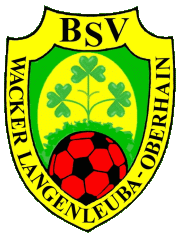 1.BSV „Wacker“ Langenleuba – Oberhain e.V.An der Leuba 70,  09322 Penig OT Langenleuba – OberhainGläubiger-Identfikationsnummer: DE93ZZZ00000426162Mandatsreferenz: 1. BSV“Wacker“ Langenleuba-Oberhain e.V.-Max Mustermann (Name)Hiermit beantrage ich die Aufnahme, als Mitglied, in den 1.BSV „Wacker“ Langenleuba-Oberhain e.V.Vorname:                                                                          Name:                   Geschlecht:  O weiblich     O männlichAnschrift:Geburtsdatum:                                                                Ausgeübter Beruf/Beschäftigungsverhältnis:Eintrittsdatum:                                                                Austrittsdatum:Telefonnummer:                                                              Email:Die Satzung und Ordnungen des Vereins sind im Internet veröffentlicht. Mir sind diese mir bekannt und ich erkenne diese in vollem Umfang an. Mitgliedsbeiträge:Mitglieder über 16 Jahre (aktiv):    72 € bzw. 48 € (ermäßigt) jährlichMitglieder über 16 Jahre (passiv):  60 € bzw. 48 € (ermäßigt) jährlichMitglieder bis 16 Jahre:                  48 € jährlichper SEPA-Lastschrift vom Girokonto (siehe SEPA-Lastschriftmandat)Datum:              Unterschrift neues Mitglied:                      Unterschrift Erziehungsberechtigter:SEPA-Lastschriftmandat zum AufnahmeantragIch ermächtige den 1.BSV“Wacker“ Langenleuba-Oberhain e.V., Zahlungen von meinem Konto mittels Lastschrift einzuziehen. Zugleich weise ich mein Kreditinstitut an, die vom 1.BSV“Wacker“Langenleuba-Oberhain e.V. gezogenen Lastschriften einzulösen.Hinweis: Ich kann innerhalb von 8 Wochen, beginnend vom Belastungsdatum, die Erstattung des belasteten Betrages verlangen. Es gelten dabei die mit meinem Kreditinstitut vereinbarten Bedingungen.IBAN:                                                                                               BIC: Name Kreditinstitut: Ort und Datum:                                                               Unterschrift Kontoinhaber:Einwilligung zur DatenverarbeitungIch bin/Wir sind damit einverstanden, dass alle in diesem Antrag enthaltenen persönlichen Daten, während der Mitgliedschaft beim 1.BSV „Wacker“ Langenleuba-Oberhain e.V. zum Zwecke der Mitgliederverwaltung und Spielbetrieb auf Datenträgern erfasst und verarbeitet werden.Ich bin damit einverstanden, dass meine persönlichen Daten (Name, Vorname, Alter, Bild) aus dem Spielerpass auf dem  Homepage des 1.BSV „Wacker“ Langenlauba-Oberhain e.V.) veröffentlicht werden - vorwiegend in den Teambeschreibungen (bei Nichtzustimmung diesen Passus bitte streichen).Ort und Datum:                                                               Unterschrift 